                   		บันทึกข้อความส่วนราชการ  สำนักงานสาธารณสุขอำเภอแม่สาย  อำเภอแม่สาย  จังหวัดเชียงราย  57130ที่   ชร 1132 / 247         	             	วันที่ 5  มีนาคม  2562เรื่อง   ขอรายงานผลการดำเนินงานตามแผนป้องกัน ปราบปรามการทุจริต ปีงบประมาณ 2562 และ           ขออนุญาตเผยแพร่ลงเว็บไซต์สำนักงานเรียน     สาธารณสุขอำเภอแม่สาย	     	เรื่องเดิม	     	ด้วยงานบริหาร สำนักงานสาธารณสุขอำเภอแม่สาย ได้จัดทำแผนปฏิบัติการป้องกันและปราบปรามการทุจริตภาครัฐ  ประจำปีงบประมาณ พ.ศ. ๒๕๖2 ข้อพิจารณา			งานบริหาร สำนักงานสาธารณสุขอำเภอแม่สาย ได้จัดทำรายงานผลการติดตามการดำเนินงานตามแผนแผนปฏิบัติการป้องกันและปราบปรามการทุจริตภาครัฐ ประจำปีงบประมาณ พ.ศ. ๒๕๖2			ข้อเสนอ			1) รับทราบรายงานการวิเคราะห์แผนแผนปฏิบัติการป้องกันและปราบปรามการทุจริตภาครัฐ ประจำปีงบประมาณ พ.ศ. ๒๕๖2 ของสำนักงานสาธารณสุขอำเภอแม่สาย			2) อนุญาตให้เผยแพร่รายงานการวิเคราะห์แผนแผนปฏิบัติการป้องกันและปราบปรามการทุจริตภาครัฐ ประจำปีงบประมาณ พ.ศ. ๒๕๖2 ของสำนักงานสาธารณสุขอำเภอแม่สาย ขึ้นเว็บไซด์สำนักงานสาธารณสุขอำเภอแม่สาย และบอร์ดประชาสัมพันธ์สำนักงานสาธารณสุขอำเภอแม่สาย			จึงเรียนมาเพื่อโปรดพิจารณา หากเห็นชอบขอได้โปรดดำเนินการดังนี้ต่อไปด้วย จักเป็นพระคุณยิ่ง			                                 (นายสมบูรณ์ ยามี)					     นักวิชาการสาธารณสุขชำนาญการ    อนุญาต/ลงนามแล้ว      (นายณรงค์ ลือชา)  สาธารณสุขอำเภอแม่สาย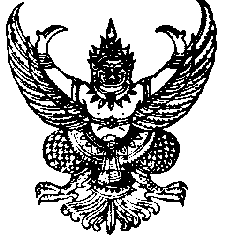 